ՈՐՈՇՈՒՄ N 56-Ա15 ՄԱՅԻՍԻ 2018թ.ԿԱՊԱՆ ՀԱՄԱՅՆՔԻ ԱՎԱԳԱՆՈՒ 2017 ԹՎԱԿԱՆԻ ԴԵԿՏԵՄԲԵՐԻ 28-Ի ԹԻՎ 8-Ա ՈՐՈՇՄԱՆ ՄԵՋ ՓՈՓՈԽՈՒԹՅՈՒՆՆԵՐ ԿԱՏԱՐԵԼՈՒ ՄԱՍԻՆՂեկավարվելով «Տեղական ինքնակառավարման մասին» Հայաստանի Հանրապետության օրենքի 18-րդ հոդվածի 1-ին մասի 28)-րդ կետով, «Նորմատիվ իրավական ակտերի մասին» Հայաստանի Հանրապետության օրենքի 1-ին և 34-րդ հոդվածներով և հաշվի առնելով համայնքի ղեկավարի առաջարկությունը, որոշման նախագծի քվեարկության   11 կողմ,     0   դեմ,    0   ձեռնպահ արդյունքներով,  համայնքի ավագանին  ո ր ո շ ու մ  է.1. Կապան համայնքի ավագանու 2017 թվականի դեկտեմբերի 28-ի «Կապան համայնքի համայնքային ոչ առևտրային կազմակերպությունների աշխատակիցների թվաքանակը, հաստիքացուցակը և պաշտոնային դրույքաչափերը հաստատելու մասին» թիվ 8-Ա որոշման մեջ կատարել հետևյալ փոփոխությունները.1) Որոշման 1-ին կետի 1)-ին ենթակետով հաստատված «Թիվ 1 նախադպրոցական ուսումնական հաստատություն» ՀՈԱԿ աշխատակիցների թվաքանակը, հաստիքացուցակը և պաշտոնային դրույքաչափերը» N 1 հավելվածում կատարել հետևյալ փոփոխությունները.ա. Հավելվածի 3-րդ կետը շարադրել հետևյալ բովանդակությամբ՝«3. Գործավար				1		78100		78100»:բ. Հավելվածի 12-րդ կետը շարադրել հետևյալ բովանդակությամբ՝«12. Լվացարար-արդուկող		1		72820		72820»:գ. Հավելվածի «Ընդամենը» տողը շարադրել հետևյալ բովանդակությամբ՝«Ընդամենը				27,8		2269740»: 2) Որոշման 1-ին կետի 2)-րդ ենթակետով հաստատված «Թիվ 2 նախադպրոցական ուսումնական հաստատություն» ՀՈԱԿ աշխատակիցների թվաքանակը, հաստիքացուցակը և պաշտոնային դրույքաչափերը» N 2 հավելվածում կատարել հետևյալ փոփոխությունները.ա. Հավելվածի 3-րդ կետը շարադրել հետևյալ բովանդակությամբ՝«3. Գործավար				1		72820		72820»:բ. Հավելվածի 12-րդ կետը շարադրել հետևյալ բովանդակությամբ՝«12. Լվացարար-արդուկող		1		72820		72820»:գ. Հավելվածի «Ընդամենը» տողը շարադրել հետևյալ բովանդակությամբ՝«Ընդամենը				25		2045780»:3) Որոշման 1-ին կետի 3)-րդ ենթակետով հաստատված «Թիվ 4 նախադպրոցական ուսումնական հաստատություն» ՀՈԱԿ աշխատակիցների թվաքանակը, հաստիքացուցակը և պաշտոնային դրույքաչափերը» N 3 հավելվածում կատարել հետևյալ փոփոխությունները.ա. Հավելվածի 3-րդ կետը շարադրել հետևյալ բովանդակությամբ՝«3. Գործավար				1		78100		78100»:բ. Հավելվածի 12-րդ կետը շարադրել հետևյալ բովանդակությամբ՝«12. Լվացարար-արդուկող		1		72820		72820»:գ. Հավելվածի «Ընդամենը» տողը շարադրել հետևյալ բովանդակությամբ՝«Ընդամենը				33,1		2713480»:4) Որոշման 1-ին կետի 4)-րդ ենթակետով հաստատված «Թիվ 5 նախադպրոցական ուսումնական հաստատություն» ՀՈԱԿ աշխատակիցների թվաքանակը, հաստիքացուցակը և պաշտոնային դրույքաչափերը» N 4 հավելվածում կատարել հետևյալ փոփոխությունները.ա. Հավելվածի 3-րդ կետը շարադրել հետևյալ բովանդակությամբ՝«3. Գործավար				1		72820		72820»:բ. Հավելվածի 12-րդ կետը շարադրել հետևյալ բովանդակությամբ՝«12. Լվացարար-արդուկող		1		72820		72820»:գ. Հավելվածի «Ընդամենը» տողը շարադրել հետևյալ բովանդակությամբ՝«Ընդամենը				21,2		1717320»:5) Որոշման 1-ին կետի 5)-րդ ենթակետով հաստատված «Թիվ 6 նախադպրոցական ուսումնական հաստատություն» ՀՈԱԿ աշխատակիցների թվաքանակը, հաստիքացուցակը և պաշտոնային դրույքաչափերը» N 5 հավելվածում կատարել հետևյալ փոփոխությունները.ա. Հավելվածի 3-րդ կետը շարադրել հետևյալ բովանդակությամբ՝«3. Գործավար				1		72820		72820»:բ. Հավելվածի 12-րդ կետը շարադրել հետևյալ բովանդակությամբ՝«12. Լվացարար-արդուկող		1		72820		72820»:գ. Հավելվածի «Ընդամենը» տողը շարադրել հետևյալ բովանդակությամբ՝«Ընդամենը				30,85		2556675»:6) Որոշման 1-ին կետի 6)-րդ ենթակետով հաստատված «Թիվ 7 նախադպրոցական ուսումնական հաստատություն» ՀՈԱԿ աշխատակիցների թվաքանակը, հաստիքացուցակը և պաշտոնային դրույքաչափերը» N 6 հավելվածում կատարել հետևյալ փոփոխությունները.ա. Հավելվածի 3-րդ կետը շարադրել հետևյալ բովանդակությամբ՝«3. Գործավար				1		78100		78100»:բ. Հավելվածի 12-րդ կետը շարադրել հետևյալ բովանդակությամբ՝«12. Լվացարար-արդուկող		1		72820		72820»:գ. Հավելվածի «Ընդամենը» տողը շարադրել հետևյալ բովանդակությամբ՝«Ընդամենը				27,8		2276230»:7) Որոշման 1-ին կետի 7)-րդ ենթակետով հաստատված «Թիվ 8 նախադպրոցական ուսումնական հաստատություն» ՀՈԱԿ աշխատակիցների թվաքանակը, հաստիքացուցակը և պաշտոնային դրույքաչափերը» N 7 հավելվածում կատարել հետևյալ փոփոխությունները.ա. Հավելվածի 4-րդ կետը շարադրել հետևյալ բովանդակությամբ՝«4. Գործավար				1		78100		78100»:բ. Հավելվածի 13-րդ կետը շարադրել հետևյալ բովանդակությամբ՝«13. Լվացարար-արդուկող		1		72820		72820»:գ. Հավելվածի «Ընդամենը» տողը շարադրել հետևյալ բովանդակությամբ՝«Ընդամենը				30,8		2520740»:8) Որոշման 1-ին կետի 8)-րդ ենթակետով հաստատված «Թիվ 9 նախադպրոցական ուսումնական հաստատություն» ՀՈԱԿ աշխատակիցների թվաքանակը, հաստիքացուցակը և պաշտոնային դրույքաչափերը» N 8 հավելվածում կատարել հետևյալ փոփոխությունները.ա. Հավելվածի 3-րդ կետը շարադրել հետևյալ բովանդակությամբ՝«3. Գործավար				1		78100		78100»:բ. Հավելվածի 12-րդ կետը շարադրել հետևյալ բովանդակությամբ՝«12. Լվացարար-արդուկող		1		78100		78100»:գ. Հավելվածի «Ընդամենը» տողը շարադրել հետևյալ բովանդակությամբ՝«Ընդամենը				28,3		2325400»:9) Որոշման 1-ին կետի 9)-րդ ենթակետով հաստատված «Թիվ 10 նախադպրոցական ուսումնական հաստատություն» ՀՈԱԿ աշխատակիցների թվաքանակը, հաստիքացուցակը և պաշտոնային դրույքաչափերը» N 9 հավելվածում կատարել հետևյալ փոփոխությունները.ա. Հավելվածի 3-րդ կետը շարադրել հետևյալ բովանդակությամբ՝«3. Գործավար				1		72820		72820»:բ. Հավելվածի 12-րդ կետը շարադրել հետևյալ բովանդակությամբ՝«12. Լվացարար-արդուկող		1		72820		72820»:գ. Հավելվածի «Ընդամենը» տողը շարադրել հետևյալ բովանդակությամբ՝«Ընդամենը				24,2		1964930»:10) Որոշման 1-ին կետի 11)-րդ ենթակետով հաստատված «Թիվ 12 նախադպրոցական ուսումնական հաստատություն» ՀՈԱԿ աշխատակիցների թվաքանակը, հաստիքացուցակը և պաշտոնային դրույքաչափերը» N 11 հավելվածում կատարել հետևյալ փոփոխությունները.ա. Հավելվածի 3-րդ կետը շարադրել հետևյալ բովանդակությամբ՝«3. Գործավար				1		78100		78100»:բ. Հավելվածի 12-րդ կետը շարադրել հետևյալ բովանդակությամբ՝«12. Լվացարար-արդուկող		1		78100		78100»:գ. Հավելվածի «Ընդամենը» տողը շարադրել հետևյալ բովանդակությամբ՝«Ընդամենը				24		1950300»:11) Որոշման 1-ին կետի 12)-րդ ենթակետով հաստատված «Թիվ 13 նախադպրոցական ուսումնական հաստատություն» ՀՈԱԿ աշխատակիցների թվաքանակը, հաստիքացուցակը և պաշտոնային դրույքաչափերը» N 12 հավելվածում կատարել հետևյալ փոփոխությունները.ա. Հավելվածի 3-րդ կետը շարադրել հետևյալ բովանդակությամբ՝«3. Գործավար				1		78100		78100»:բ. Հավելվածի 12-րդ կետը շարադրել հետևյալ բովանդակությամբ՝«12. Լվացարար-արդուկող		1		72820		72820»:գ. Հավելվածի «Ընդամենը» տողը շարադրել հետևյալ բովանդակությամբ՝«Ընդամենը				25		1050730»:2. Սույն որոշումն ուժի մեջ է մտնում ընդունման հաջորդող օրվանից: Կողմ ( 11 )`ԱՆՏՈՆՅԱՆ ԱՐԵՆ					ԿԱՐԱՊԵՏՅԱՆ ՄԱՆԱՍԱՍՐՅԱՆ ՎԱՉԵ						ԿՈՍՏԱՆԴՅԱՆ ԻՎԱՆԳԵՎՈՐԳՅԱՆ ՎԱՐԴԱՆ				ՄԱՐՏԻՐՈՍՅԱՆ ԿԱՐԵՆԴԱՆԻԵԼՅԱՆ ՎԱՀԵ					ՄԵՍՐՈՊՅԱՆ ՆԱՊՈԼԵՈՆԴԱՎԹՅԱՆ ՆԱՐԵԿ					ՄՈՎՍԻՍՅԱՆ ԺԱՆ	ԴԱՎԹՅԱՆ ՇԱՆԹ					Դեմ ( 0 )Ձեռնպահ ( 0 )ՀԱՄԱՅՆՔԻ ՂԵԿԱՎԱՐ                   	   	            ԱՇՈՏ ՀԱՅՐԱՊԵՏՅԱՆ2018 թ     մայիսի          17ք. Կապան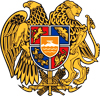 ՀԱՅԱՍՏԱՆԻ ՀԱՆՐԱՊԵՏՈՒԹՅՈՒՆ
ՍՅՈՒՆԻՔԻ ՄԱՐԶ
ԿԱՊԱՆ  ՀԱՄԱՅՆՔԻ  ԱՎԱԳԱՆԻ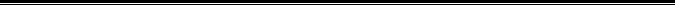 